МБОУ «Лесокамочка»Отчет о проведении школьного этапа всероссийской олимпиады школьниковв 2023-2024 у.г.Руководитель ОУ:  /Кузнецова И. И./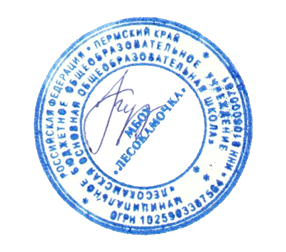 Предметклассколичество участниковФ.И.О. победителей Ф.И.О. призеровФ.И.О. учителя(полностью)Русский язык43II место-Анисимова МарияIII место-Питц ЕлизаветаГилева Галина АлександровнаРусский язык53Охрименко АнгелинаII место-Дружинина ЕкатеринаIII место-Трушникова СофьяФедурина Анастасия СергеевнаРусский язык61II место-Шишкина ВалерияФедурина Анастасия СергеевнаРусский язык71Чугайнова Светлана ГеннадьевнаРусский язык92III место-Маскалев СергейФедурина Анастасия СергеевнаМатематика43Гилева Галина АлександровнаМатематика54Кондратюк Анастасия ЭдуардовнаМатематика63Кондратюк Анастасия ЭдуардовнаМатематика74Мышкина Елена БорисовнаМатематика82Осипова Нина ЕгоровнаМатематика91Мышкина Елена БорисовнаЛитература53Дружинина Екатерина,Охрименко АнгелинаII место-Трушникова СофьяФедурина Анастасия СергеевнаЛитература91Якимов КириллФедурина Анастасия СергеевнаОбществознание72III место-Павлова КсенияГилева Галина АлександровнаОбществознание81Гилева Галина АлександровнаОбществознание92Якимов КириллГилева Галина АлександровнаФизика74II место-Иванчин АнтонМышкина Елена БорисовнаФизика81Мышкина Елена БорисовнаФизика92Мышкина Елена БорисовнаБиология54II место-Трушникова СофьяIII место-Дружинина ЕкатеринаАнтусева Екатерина АндреевнаБиология65II место-Легков БорисIII место-Шишкина ВалерияАнтусева Екатерина АндреевнаБиология73III место-Павлова КсенияАнтусева Екатерина АндреевнаБиология82II место-Батуева Екатерина III место-Полыгалов НикитаАнтусева Екатерина АндреевнаБиология92Антусева Екатерина АндреевнаАнглийский язык53Охрименко АнгелинаII место-Трушникова СофьяIII место-Дружинина ЕкатеринаБазуева Валерия НиколаевнаАнглийский язык62Базуева Валерия НиколаевнаАнглийский язык73Павлова КсенияIII место-Карташов ДмитрийБазуева Валерия НиколаевнаАнглийский язык81III место-Полыгалов НикитаБазуева Валерия НиколаевнаАнглийский язык92Базуева Валерия НиколаевнаХимия92II место-Якимов КириллIII место-Мизева ИринаАнтусева Екатерина АндреевнаИстория73II место-Иванчин АнтонIII место-Вилисов СергейГилева Галина АлександровнаИстория92III место-Якимов КириллГилева Галина АлександровнаФизическая культура51Исаев ДанилШипицын Владимир АнатольевичФизическая культура74Карташов ДмитрийII место-Вилисов СергейIII место-Тиунов АртемШипицын Владимир АнатольевичФизическая культура93Кузнецов СергейII место-Никитин АндрейIII место-Вилисова КаринаШипицын Владимир АнатольевичГеография53Дружинина ЕкатеринаГайнутдинова Татьяна СтепановнаГеография61Гайнутдинова Татьяна СтепановнаГеография73Павлова КсенияII место-Иванчин АнтонIII место-Карташов ДмитрийГайнутдинова Татьяна СтепановнаГеография82II место-Батуева Екатерина III место-Полыгалов НикитаГайнутдинова Татьяна СтепановнаГеография93Якимов КириллГайнутдинова Татьяна СтепановнаТехнология54Трушникова СофьяII место-Дружинина ЕкатеринаII место-Мышкина ПолинаIII место-Легков АндрейКондратюк Анастасия ЭдуардовнаТехнология63II место-Иванова ВарвараIII место-Охрименко ВалерияКондратюк Анастасия ЭдуардовнаТехнология72II место-Павлова КсенияIII место-Кузнецова ЕкатеринаОсипова Нина ЕгоровнаТехнология81II место-Орлова ВалерияОсипова Нина ЕгоровнаОБЖ82Полыгалов НикитаII место-Мазунин ТимофейШипицын Владимир АнатольевичОБЖ94III место-Вилисова КаринаШипицын Владимир АнатольевичИнформатика72Мышкина Елена БорисовнаИнформатика81Мышкина Елена БорисовнаИнформатика92Мышкина Елена Борисовна